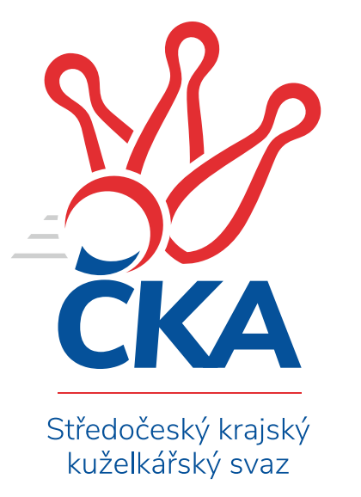 Soutěž: Středočeský krajský přebor II. třídy 2023/2024Kolo: 14Ročník: 2023/2024Datum: 9.2.2024Nejlepšího výkonu v tomto kole: 1662 dosáhlo družstvo: TJ Sokol Červené PečkySouhrnný přehled výsledků:KK Vlašim C	- TJ Lhotka B	2:4	1571:1620	3.0:5.0	8.2.TJ Sokol Kostelec n.Č.l. C	- TJ Sokol Brandýs n.L. B	2:4	1594:1619	5.0:3.0	9.2.TJ Sokol Červené Pečky	- TJ Sokol Kostelec n.Č.l. B	6:0	1662:1475	8.0:0.0	9.2.Tabulka družstev:	1.	TJ Sokol Červené Pečky	14	14	0	0	71.0 : 13.0 	77.5 : 34.5 	 1633	28	2.	TJ Sokol Brandýs n.L. B	13	6	0	7	35.5 : 42.5 	47.5 : 56.5 	 1548	12	3.	TJ Lhotka B	13	6	0	7	35.0 : 43.0 	45.5 : 58.5 	 1547	12	4.	KK Vlašim C	14	6	0	8	42.5 : 41.5 	55.5 : 56.5 	 1572	12	5.	TJ Sokol Kostelec n.Č.l. C	14	5	0	9	34.0 : 50.0 	54.0 : 58.0 	 1429	10	6.	TJ Sokol Kostelec n.Č.l. B	14	4	0	10	28.0 : 56.0 	48.0 : 64.0 	 1514	8Podrobné výsledky kola: 	KK Vlašim C	1571	2:4	1620	TJ Lhotka B	Leoš Chalupa	 	 184 	 220 		404 	 2:0 	 374 	 	176 	 198		Michal Hejduk	Jiří Štětina	 	 173 	 186 		359 	 0:2 	 377 	 	183 	 194		Martin Řach	Jan Urban	 	 224 	 214 		438 	 1:1 	 435 	 	202 	 233		Milan Hejduk	František Pícha	 	 207 	 163 		370 	 0:2 	 434 	 	214 	 220		Barbora Fajrajzlovározhodčí: Leoš ChalupaNejlepší výkon utkání: 438 - Jan Urban 	TJ Sokol Kostelec n.Č.l. C	1594	2:4	1619	TJ Sokol Brandýs n.L. B	Alena Šperlichová	 	 181 	 175 		356 	 0:2 	 444 	 	226 	 218		Lukáš Kotek	Peter Fajkus	 	 221 	 180 		401 	 1:1 	 437 	 	210 	 227		Pavel Holec	František Zahajský	 	 199 	 213 		412 	 2:0 	 368 	 	181 	 187		Pavel Karhan	Vítězslav Hampl	 	 215 	 210 		425 	 2:0 	 370 	 	182 	 188		Ladislav Soprrozhodčí: David NovákNejlepší výkon utkání: 444 - Lukáš Kotek 	TJ Sokol Červené Pečky	1662	6:0	1475	TJ Sokol Kostelec n.Č.l. B	Karel Dvořák	 	 176 	 225 		401 	 2:0 	 370 	 	174 	 196		Kamil Rodinger	Jiří Plešingr	 	 180 	 202 		382 	 2:0 	 353 	 	170 	 183		Jaroslav Novák	Pavel Kořínek	 	 218 	 216 		434 	 2:0 	 428 	 	213 	 215		Jakub Hlava	Pavel Hietenbal	 	 224 	 221 		445 	 2:0 	 324 	 	165 	 159		Jonáš Dvořákrozhodčí:  Vedoucí družstevNejlepší výkon utkání: 445 - Pavel HietenbalPořadí jednotlivců:	jméno hráče	družstvo	celkem	plné	dorážka	chyby	poměr kuž.	Maximum	1.	Pavel Hietenbal 	TJ Sokol Červené Pečky	421.65	290.6	131.1	4.9	5/5	(458)	2.	Pavel Holec 	TJ Sokol Brandýs n.L. B	414.54	282.7	131.8	7.7	5/5	(466)	3.	Lukáš Kotek 	TJ Sokol Brandýs n.L. B	413.07	289.0	124.1	7.3	5/5	(444)	4.	Karel Dvořák 	TJ Sokol Červené Pečky	412.67	291.7	121.0	7.4	4/5	(443)	5.	Pavel Kořínek 	TJ Sokol Červené Pečky	408.60	286.7	121.9	9.1	5/5	(462)	6.	Barbora Fajrajzlová 	TJ Lhotka B	408.53	282.0	126.5	8.7	5/5	(451)	7.	Michal Třeštík 	TJ Sokol Kostelec n.Č.l. B	407.40	275.4	132.0	5.4	5/5	(465)	8.	Pavel Vykouk 	KK Vlašim C	402.00	285.8	116.3	9.0	4/5	(460)	9.	Antonín Smrček 	TJ Sokol Červené Pečky	398.41	279.9	118.5	8.1	5/5	(425)	10.	Tomáš Hašek 	KK Vlašim C	397.63	283.1	114.5	8.5	4/5	(420)	11.	Luboš Trna 	KK Vlašim C	395.21	277.2	118.0	9.9	4/5	(478)	12.	Milan Hejduk 	TJ Lhotka B	394.25	276.8	117.5	9.4	4/5	(435)	13.	Michal Hejduk 	TJ Lhotka B	393.53	276.0	117.5	8.3	5/5	(420)	14.	Jan Urban 	KK Vlašim C	391.40	277.8	113.7	12.1	4/5	(438)	15.	Ladislav Sopr 	TJ Sokol Brandýs n.L. B	384.75	271.0	113.8	11.5	4/5	(429)	16.	František Zahajský 	TJ Sokol Kostelec n.Č.l. C	380.87	274.2	106.7	10.8	5/5	(483)	17.	František Pícha 	KK Vlašim C	380.40	270.9	109.5	10.2	5/5	(408)	18.	Kamil Rodinger 	TJ Sokol Kostelec n.Č.l. B	380.30	274.9	105.5	12.4	5/5	(437)	19.	Pavel Schober 	TJ Sokol Brandýs n.L. B	371.75	263.3	108.5	13.3	4/5	(438)	20.	Martin Řach 	TJ Lhotka B	367.13	265.4	101.8	12.3	5/5	(412)	21.	Jana Šatavová 	TJ Sokol Kostelec n.Č.l. C	366.21	267.5	98.8	14.2	4/5	(422)	22.	Pavel Karhan 	TJ Sokol Brandýs n.L. B	366.13	266.3	99.8	13.4	5/5	(386)	23.	Tomáš Kužel 	TJ Sokol Kostelec n.Č.l. B	362.46	257.2	105.3	14.5	4/5	(437)	24.	Jaroslav Novák 	TJ Sokol Kostelec n.Č.l. B	361.28	261.1	100.2	14.9	5/5	(449)	25.	Peter Fajkus 	TJ Sokol Kostelec n.Č.l. C	354.12	259.4	94.7	14.3	5/5	(456)		Jan Kumstát 	TJ Sokol Červené Pečky	440.00	293.0	147.0	3.8	2/5	(455)		Aleš Vykouk 	KK Vlašim C	438.00	304.0	134.0	9.0	1/5	(438)		Jan Platil 	TJ Sokol Kostelec n.Č.l. C	430.50	299.0	131.5	8.5	1/5	(453)		Marie Váňová 	KK Vlašim C	418.44	289.1	129.3	7.6	3/5	(473)		Jakub Hlava 	TJ Sokol Kostelec n.Č.l. B	417.58	288.0	129.6	6.0	3/5	(461)		Leoš Chalupa 	KK Vlašim C	417.36	290.8	126.5	6.9	2/5	(446)		 		412.00	298.0	114.0	8.0	1/0	(412)		Vítězslav Hampl 	TJ Sokol Kostelec n.Č.l. C	407.24	285.0	122.2	7.7	3/5	(452)		Martin Bulíček 	TJ Sokol Kostelec n.Č.l. B	401.50	281.5	120.0	10.8	2/5	(451)		Jiří Plešingr 	TJ Sokol Červené Pečky	390.80	270.9	119.9	10.2	3/5	(419)		Jakub Hlaváček 	KK Vlašim C	387.00	281.0	106.0	8.0	1/5	(387)		Jan Novák 	TJ Sokol Kostelec n.Č.l. B	375.00	254.0	121.0	10.0	2/5	(402)		Oldřich Nechvátal 	TJ Sokol Brandýs n.L. B	370.00	274.0	96.0	21.0	1/5	(370)		Jiří Štětina 	KK Vlašim C	361.50	279.5	82.0	15.5	1/5	(364)		Jakub Chalupa 	KK Vlašim C	361.00	265.0	96.0	15.0	1/5	(361)		Michaela Makarová 	TJ Sokol Kostelec n.Č.l. C	351.00	260.0	91.0	20.0	1/5	(351)		Zdeněk Mašek 	TJ Lhotka B	343.50	247.3	96.2	13.3	2/5	(350)		Jonáš Dvořák 	TJ Sokol Kostelec n.Č.l. B	327.00	230.0	97.0	14.5	2/5	(330)		Alena Šperlichová 	TJ Sokol Kostelec n.Č.l. C	309.33	226.7	82.7	22.0	3/5	(356)		Daniel Nový 	TJ Lhotka B	309.00	231.0	78.0	14.0	1/5	(309)		Alena Vokáčová 	TJ Sokol Kostelec n.Č.l. C	257.50	199.5	58.0	31.0	2/5	(263)Sportovně technické informace:Starty náhradníků:registrační číslo	jméno a příjmení 	datum startu 	družstvo	číslo startu
Hráči dopsaní na soupisku:registrační číslo	jméno a příjmení 	datum startu 	družstvo	27492	Alena Šperlichová	09.02.2024	TJ Sokol Kostelec n.Č.l. C	Program dalšího kola:15. kolo14.2.2024	st	17:30	TJ Lhotka B - TJ Sokol Brandýs n.L. B (dohrávka z 13. kola)	15.2.2024	čt	17:00	TJ Sokol Brandýs n.L. B - TJ Sokol Červené Pečky	15.2.2024	čt	17:00	TJ Sokol Kostelec n.Č.l. B - KK Vlašim C	16.2.2024	pá	18:00	TJ Lhotka B - TJ Sokol Kostelec n.Č.l. C	Nejlepší šestka kola - absolutněNejlepší šestka kola - absolutněNejlepší šestka kola - absolutněNejlepší šestka kola - absolutněNejlepší šestka kola - dle průměru kuželenNejlepší šestka kola - dle průměru kuželenNejlepší šestka kola - dle průměru kuželenNejlepší šestka kola - dle průměru kuželenNejlepší šestka kola - dle průměru kuželenPočetJménoNázev týmuVýkonPočetJménoNázev týmuPrůměr (%)Výkon7xPavel HietenbalČervené Pečky4459xPavel HietenbalČervené Pečky111.64454xLukáš KotekBrandýs nL B4442xJan UrbanVlašim C110.874382xJan UrbanVlašim C4382xMilan HejdukLhotka B110.114356xPavel HolecBrandýs nL B4377xBarbora FajrajzlováLhotka B109.864341xMilan HejdukLhotka B4353xPavel KořínekČervené Pečky108.844343xPavel KořínekČervené Pečky4349xLukáš KotekBrandýs nL B108.31444